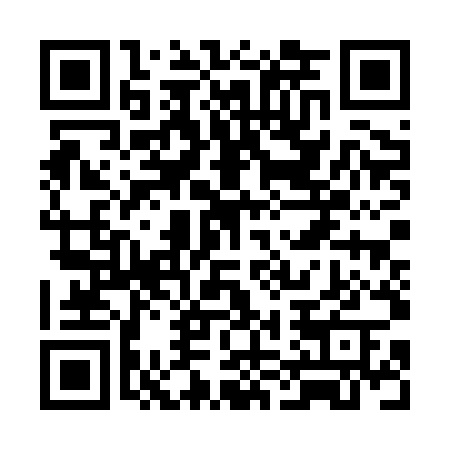 Ramadan times for Ambraziskiai, LithuaniaMon 11 Mar 2024 - Wed 10 Apr 2024High Latitude Method: Angle Based RulePrayer Calculation Method: Muslim World LeagueAsar Calculation Method: HanafiPrayer times provided by https://www.salahtimes.comDateDayFajrSuhurSunriseDhuhrAsrIftarMaghribIsha11Mon4:414:416:4312:294:156:156:158:1012Tue4:384:386:4112:284:176:176:178:1213Wed4:364:366:3812:284:186:196:198:1514Thu4:334:336:3612:284:206:216:218:1715Fri4:304:306:3312:284:226:236:238:1916Sat4:274:276:3112:274:236:256:258:2117Sun4:244:246:2812:274:256:276:278:2418Mon4:214:216:2512:274:276:296:298:2619Tue4:184:186:2312:274:286:316:318:2820Wed4:154:156:2012:264:306:336:338:3121Thu4:124:126:1812:264:316:356:358:3322Fri4:094:096:1512:264:336:376:378:3523Sat4:064:066:1312:254:346:396:398:3824Sun4:034:036:1012:254:366:416:418:4025Mon4:004:006:0712:254:376:436:438:4326Tue3:573:576:0512:244:396:456:458:4527Wed3:543:546:0212:244:406:476:478:4828Thu3:503:506:0012:244:426:496:498:5029Fri3:473:475:5712:244:436:516:518:5330Sat3:443:445:5512:234:456:536:538:5531Sun4:414:416:521:235:467:557:559:581Mon4:374:376:501:235:487:577:5710:012Tue4:344:346:471:225:497:597:5910:033Wed4:304:306:441:225:518:018:0110:064Thu4:274:276:421:225:528:038:0310:095Fri4:244:246:391:215:548:058:0510:126Sat4:204:206:371:215:558:078:0710:157Sun4:164:166:341:215:568:098:0910:188Mon4:134:136:321:215:588:118:1110:209Tue4:094:096:291:205:598:128:1210:2310Wed4:064:066:271:206:018:148:1410:26